ISBN: 978-5-9916-7743-1ПОЛИТОЛОГИЯ
Учебник и практикум
1-е изд. - Сер. 76 Высшее образованиеАЧКАСОВ ВАЛЕРИЙ АЛЕКСЕЕВИЧ1, ГУТОРОВ ВЛАДИМИР АЛЕКСАНДРОВИЧ1, ЛАНЦОВ СЕРГЕЙ АЛЕКСЕЕВИЧ1, АЧКАСОВА ВЕРА АЛЕКСЕЕВНА1, ПОЛЯКОВА НАТАЛЬЯ ВАЛЕРЬЕВНА1, КОНДРАТЕНКО СЕРГЕЙ ЕВГЕНЬЕВИЧ1, САМАРИН ЯРОСЛАВ ВЛАДИМИРОВИЧ1 1 СПбГУ, г. Санкт-Петербург
Редакторы: АЧКАСОВ ВАЛЕРИЙ АЛЕКСЕЕВИЧ1, ГУТОРОВ ВЛАДИМИР АЛЕКСАНДРОВИЧ1 1 СПбГУ, г. Санкт-ПетербургТип: учебное пособие Язык: английский Год издания: 2019 Место издания: Москва Число страниц: 404 Издательство: Издательство Юрайт (Москва)      УДК: 32КЛЮЧЕВЫЕ СЛОВА:КЛЮЧЕВЫЕ СЛОВА:ГУМАНИТАРНЫЕ И ОБЩЕСТВЕННЫЕ НАУКИ., ПОЛИТОЛОГИЯ, ПОЛИТОЛОГИЯ И МЕЖДУНАРОДНЫЕ ОТНОШЕНИЯ АННОТАЦИЯ:АННОТАЦИЯ:Учебник написан коллективом авторов-преподавателей, создавших в августе 1989 г. на философском факультете Санкт-Петербургского государственного университета первую университетскую кафедру политологии в нашей стране. Именно усилиями ученых кафедры закладывались основы модели политологического образования, принятые сегодня в Российской Федерации. Руководствуясь представлением о политической науке как о важнейшем элементе гражданского образования, авторы последовательно стремились анализировать основные закономерности политики, используя при этом в равной мере научные и методологические разработки как отечественных, так и западных политологов. Учебник содержит практикум, включающий учебно-методические материалы для семинарских и практических занятий, структурно-логические схемы и таблицы, контрольные вопросы и задания, кейсы, тесты, тематику докладов, рефератов и сообщений, а также методические рекомендации по организации самостоятельной работы студентов.ПолитологияПолитология: учебник и практикум для прикладного бакалавриата / В. А. Ачкасов [и др.]; под редакцией В. А. Ачкасова, В. А. Гуторова. — Москва: Издательство Юрайт, 2019. — 404 с. — (Высшее образование). — ISBN 978-5-9916-7743-1. — Текст : электронный // ЭБС Юрайт [сайт]. — URL: https://urait.ru/bcode/433577 (дата обращения: 17.11.2019).https://urait.ru/book/politologiya-433577Учебник и практикум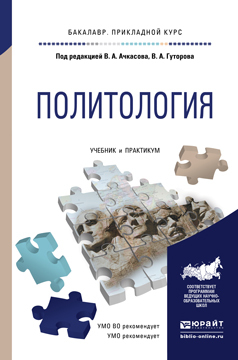 Ознакомиться Ачкасов В. А., Гуторов В. А. + еще 5 авторов 2019Страниц 404 Обложка Твердая Гриф Гриф УМО ВО ISBN 978-5-9916-7743-1 Научная школаСанкт-Петербургский государственный университет (г. Санкт-Петербург).Библиографическое описаниеПолитология : учебник и практикум для прикладного бакалавриата / В. А. Ачкасов [и др.] ; под редакцией В. А. Ачкасова, В. А. Гуторова. — Москва : Издательство Юрайт, 2019. — 404 с. — (Высшее образование). — ISBN 978-5-9916-7743-1. — Текст : электронный // ЭБС Юрайт [сайт]. — URL: https://urait.ru/bcode/433577 (дата обращения: 17.11.2019). https://urait.ru/viewer/politologiya-433577#page/3 оглавлениеАннотацияУчебник написан коллективом авторов-преподавателей, создавших в августе 1989 г. на философском факультете Санкт-Петербургского государственного университета первую университетскую кафедру политологии в нашей стране. Именно усилиями ученых кафедры закладывались основы модели политологического образования, принятые сегодня в Российской Федерации. Руководствуясь представлением о политической науке как о важнейшем элементе гражданского образования, авторы последовательно стремились анализировать основные закономерности политики, используя при этом в равной мере научные и методологические разработки как отечественных, так и западных политологов. Учебник содержит практикум, включающий учебно-методические материалы для семинарских и практических занятий, структурно-логические схемы и таблицы, контрольные вопросы и задания, кейсы, тесты, тематику докладов, рефератов и сообщений, а также методические рекомендации по организации самостоятельной работы студентов. https://elibrary.ru/item.asp?id=41251648